АДМИНИСТРАЦИЯСЕЛЬСКОГО ПОСЕЛЕНИЯ КРАСНЫЙ ЯРМУНИЦИПАЛЬНОГО РАЙОНА КРАСНОЯРСКИЙСАМАРСКОЙ ОБЛАСТИПОСТАНОВЛЕНИЕот «__24___»   декабря   2018 года   № __410___О внесении изменений в Административный регламент  «Оказание имущественной поддержки субъектам малого и среднего предпринимательства путем предоставления имущества сельского поселения Красный Яр, предназначенного для передачи во владение (или) пользование субъектам малого и среднего предпринимательства и организациям, образующим инфраструктуру поддержки субъектов малого и среднего предпринимательства» утвержденный  постановлением  администрации сельского поселения Красный Яр»    № 195    от 06.06.2017 годаРассмотрев  Протест  Прокуратуры Красноярского района Самарской области от  28.11.2018 года,    на отдельные положения Административного  регламента  «Оказание имущественной поддержки субъектам малого и среднего предпринимательства путем предоставления имущества сельского поселения Красный Яр, предназначенного для передачи во владение (или) пользование субъектам малого и среднего предпринимательства и организациям, образующим инфраструктуру поддержки субъектов малого и среднего предпринимательства» утвержденный  постановлением  администрации сельского поселения Красный Яр»  утвержденного  Постановлением     № 195    от 06.06.2017 года,  Администрации сельского поселения Красный Яр муниципального района Красноярский Самарской области ПОСТАНОВЛЯЕТ:Внести в Административный регламент «Оказание имущественной поддержки субъектам малого и среднего предпринимательства путем предоставления имущества сельского поселения Красный Яр, предназначенного для передачи во владение (или) пользование субъектам малого и среднего предпринимательства и организациям, образующим инфраструктуру поддержки субъектов малого и среднего предпринимательства» утвержденный  постановлением  администрации сельского поселения Красный Яр», следующие изменения:1) Дополнить п. 5.1.  Регламента, после слов «…таких исправлений», подпунктами  следующего содержания – «     нарушения  срока или порядка выдачи документов по результатам предоставления государственной или муниципальной услуги;  приостановления предоставления государственной или муниципальной услуги, если основания приостановления не предусмотрены федеральными законами и принятыми в соответствии с ними иными нормативными правовыми актами Российской Федерации, законами и иными нормативными правовыми актами субъектов Российской Федерации, муниципальными правовыми актами. В указанном случае досудебное (внесудебное) обжалование заявителем решений и действий (бездействия) многофункционального центра, работника многофункционального центра возможно в случае, если на многофункциональный центр, решения и действия (бездействие) которого обжалуются, возложена функция по предоставлению соответствующих государственных или муниципальных услуг в полном объеме;      истребования у заявителя при предоставлении государственной или муниципальной услуги документов или информации, отсутствие и (или) недостоверность которых не указывались при первоначальном отказе в приеме документов, необходимых для предоставления государственной или муниципальной услуги, либо в предоставлении государственной или муниципальной услуги, за исключением случаев, предусмотренных законом».2) Дополнить п. 5.1.  Регламента, после слов «…документ, удостоверяющий личность заявителя, не требуется», абзацем  следующего содержания:  «Заявитель вправе обжаловать также решения и действия работница МФЦ, если на многофункциональный центр, решения и действия (бездействие) которого обжалуются, возложена функция по предоставлению соответствующих государственных или муниципальных услуг в полном объеме в порядке, определенном законом».Пункт 1.2. Регламента,  после слов «…образующими инфраструктуру поддержки субъектов малого и среднего предпринимательства..»,  дополнить словосочетанием:«…, а также их представители, полномочия которых удостоверены согласно ст. 185 ГК РФ…».         4) Пункт 2.11. Регламента изложить в следующей редакции:«В представленных документах должны отсутствовать  подчистки, приписки, зачеркнутые слова. Документ не должен быть исполнен карандашом».2. Настоящее постановление довести до сведения муниципальных служащих администрации сельского поселения Красный Яр.3. Опубликовать настоящее постановление в газете «Планета Красный Яр» и разместить на официальном сайте администрации сельского поселения Красный Яр сети интернет http://kryarposelenie.ru/.4. Настоящее постановление вступает в силу со дня его официального опубликования.5. Контроль за исполнением настоящего постановления оставляю за собой.Глава сельского поселенияКрасный Яр муниципальногорайона КрасноярскийСамарской области                                                                 А.Г. Бушов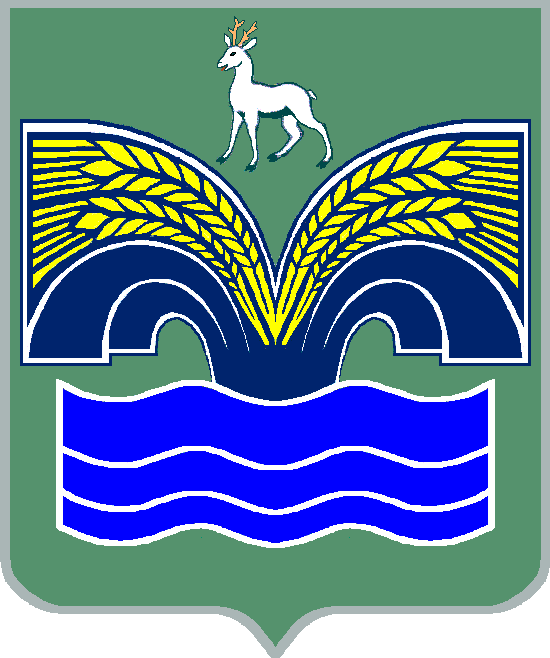 